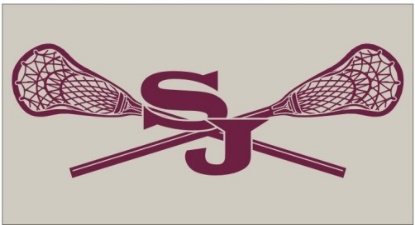 RAIDERS TORCHBEARER SOCIETY SJHS Boys Lacrosse 2020 Fundraiser Yes! I am interested in supporting SJHS Boys Lacrosse through the purchase of a banner! * No, I am not interested in purchasing a banner at this time but would love to support SJHS Boys Lacrosse. Please accept my contribution of $______. * For banner purchases, if available, please submit camera ready artwork for your business to Patrick Hogan at patrickhogan19@me.com. Otherwise, you will be contacted by Patrick who will design and create your banner for you.Payment Methods:$200 by check - made payable to Stonewall Jackson High School Boys Lacrosse $200 by VENMO@ Coach-OrabonaChecks and completed forms can be mailed or emailed to Patrick Hogan - patrickhogan19@me.com or Julie Hogan - jleehogan@aol.com:SJHS Boys Lacrosse Boostersc/o Julie Hogan10524 Coral Berry DriveManassas, VA 20110Additional questions can be directed to Julie Hogan at 703.869.7611.Thank you for your generosity. Name & Address of BusinessName and title of responsible partyPhoneEmail